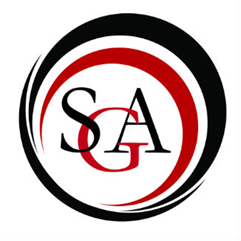 Student Government Association’sCommittee on Finance	Agenda	30 October 2018Call to orderMeeting called to order at 11:33 am.Roll CallMaddie Berkey: here Steve Coles: hereEricka Dudley: hereZhamya Hampton: hereLeanna Hodge: hereSeung Ho Lee: hereJamie Leonard: hereTony Mastroianni: hereAlyssa Osten: hereShyonna Williams: hereApproval of MinutesAPPROVED.Chair Report: Seungho LeeCOF balanceCOF balance: $429,629.17Operating: $122,432.74Running Spending: $77,567.26SGA balance: $102,484.82Report:Committee ReportsAudit committee: N/AInventory committee: N/AOld BusinessNew BusinessDiscussion about budget hearing.Self-assessment as a COF body.AnnouncementsAdvisor CommentsAdjournmentMeeting adjourned at 11:34 am.